AUSTRALIAN POETRY JOURNAL POEM SUBMISSION		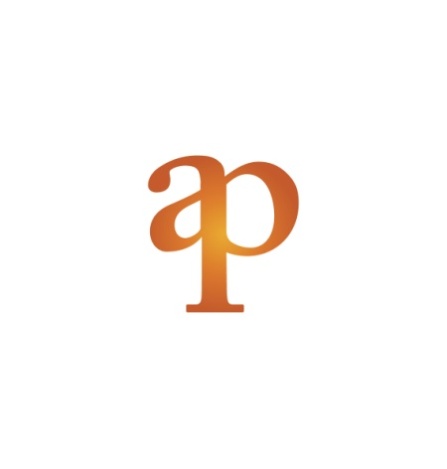 ISSUE 3.1 – 2013DATE: NAME: EMAIL: STREET: SUBURB: STATE: POSTCODE:SUBMISSION TITLES (MAXIMUM 5 POEMS):1.2.3.4.5.TERMS AND CONDITIONSHardcopy submissions must be attached to an Entry Form completed in full for the submission to be eligible for consideration. Include your details on the submission form only.Submissions must be accompanied by a completed entry form and sent via post or email:By post – to Submission – Australian Poetry Journal PO Box 21082 Little Lonsdale Street VIC 8011. Manuscripts will not be returned.Poems previously published (in hardcopy or online) will not be accepted. Entries should not be on offer to other publications or competitions at the time of submission.There is a maximum submission of 5 poems per writer per issue. There is no limit to the number of lines.The closing date for the first issue is TBA. All care is taken, but no responsibility will be accepted for lost submissions.Writers will be notified of the results via email. If you do not have an email address, please include a stamped self-addressed envelope with your postal submission. By submitting this form you agree that, if accepted, Australian Poetry Limited attains worldwide first publication rights for your work in both printed and digital form. These publication rights are exclusive for 3 months.Writers will be paid for selected poems ($80 for poems up to 40 lines and $2 per line thereafter).See the website for updates and more information.